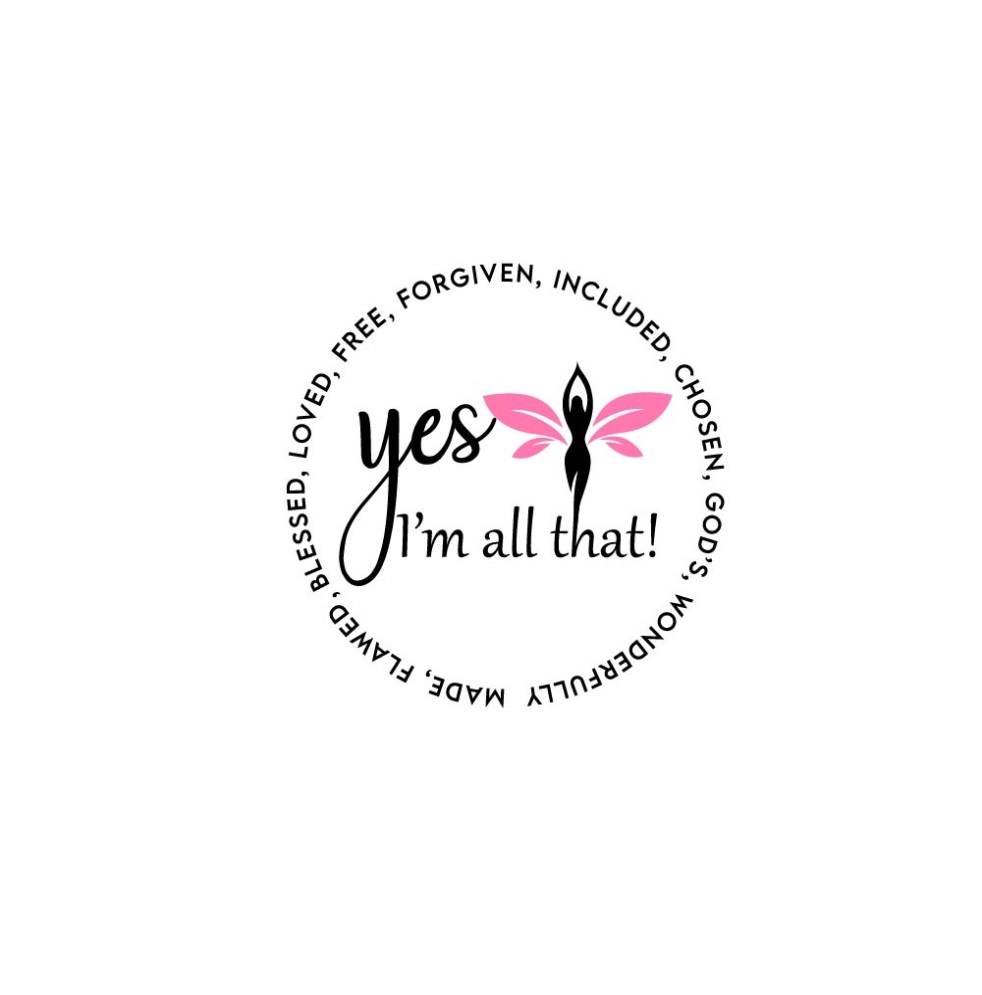 Yes, I’m All That! FoundationScholarship ApplicationAbout Us Yes, I’m All That! Foundation is a 501(c) 3 non-profit founded July 14, 2020 with great hope that all women would embrace their true identity which declares them loved, forgiven, flawed but fearfully and wonderfully made. The mission of Yes, I’m All That!, INC is to help these women find their true identity, talents and gifts and push toward a more purpose driven life through education, community involvement and outreach. It is the desire of the organization to see women succeed in setting and achieving goals that will ultimately lead to an improved environment for all connected. Yes, I’m All That! Foundation Scholarship Eligibility Requirements Applicants must be in pursuit of a degree at an accredited US post-secondary institutionApplicants must provide proof of enrollmentApplicants must provide copy of official transcript of prior or current institutionApplicants must submit a 500 word essay that includes inspiration for completing school, future goals, and how this scholarship benefit you and those around you.Applicants must submit one letter of recommendationScholarship RewardApplicant will be rewarded $500 Applicant will be honored as a scholarship recipient at the Yes, I’m All That!, INC scholarship and awards banquetScholarship DeadlineApplicants must submit all supporting documents and completed application by October 30, 2020 for the Spring 2021 semester.Scholarship Submission and inquiriesApplications can be mailed or hand delivered to:            Yes, I’m All That! FoundationAttn: Shakwanna Hadnott  P.O. Box 751431            Houston, TX 77275Applications and inquiries may be sent via email:shakwannahadnott@yesimallthat.org*Mailed applications must be postmarked by the deadline date. Applicant InformationName:___________________________________Date of Birth:____________________________Social Security Number____________________:Address:_________________________________Email address:_________________________________    Phone:__________________________________High School InformationHigh School Name:_______________________________________________________________Address:_________________________________Phone:_____________________________________     County:___________________________________Date of Graduation:____________________________ Class Rank: _________out of ________ GPA:______________*Please attach copy of diploma or GED Post-Secondary School Information Institution Name:___________________________________Address: ________________________________In the Spring of 2021, I will be attending college as a:								   Freshmen     Sophomore       Junior         SeniorIntended Major: _________________________________________________________________________The Yes, I’m All That! Foundation would like to personally congratulate you for the initiative you have taken toward the pursuit of your educational endeavors. We sincerely thank you for allowing us to serve you.  